 Notulen bestuursvergadering 27 februari 2023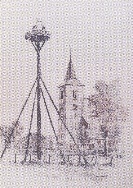 Bestuur Vereniging Dorpsbelangen Wilsum Tijd: aanvang 19.30 uur Vaststellen notulist i.v.m. afwezigheid Bianca. In rood de korte aantekeningen bij wijze van verslag / notulen ( CW).Opening, welkom en mededelingenMededeling:-Eventuele introductie Marcel Veltmaat Afwezig.-Stavaza social media (FB en insta samen +/- 50 volgers)-Overdracht website beheer en actualiseren gegevens (actie Bianca en Bart)-Voorstel Logo = Logo website met ipv ‘Wilsum.info’ eronder ‘Dorpsbelangen Wilsum’ eronder. Bianca neemt kontakt op met Anja Voorwinden over website.- Stentor heeft Gerjanne benaderd. Gemeente Kampen wil toe naar 1 carbidplek per kern.  Stentor wilde ons standpunt daarover. Wij hebben al een eigen vaste plaats, bij MFC.- Aanvraag bij provincie voor subsidie uitvoering Wilsum700 is samen met Albert Boeve opgesteld en ingeleverd bij de provincie Overijssel.-  Veldflessen naar speeddate wethouder of nieuwe kids basisschool.Vaststellen agendaNotulen vorige bestuursvergadering, 6 februari 20232021 166 betalende adressen. Ongeveer de helft adressen heeft in 2021 betaald. Bijzonder is ook dat penningmeesterschap nog op naam van Jeroen van Ginkel staat. Dit wordt zo snel mogelijk aan de nieuwe werkelijkheid aangepast.Taakverdeling Bijlage Overzicht taken DBW Doorgesproken. Gerjanne gaat aantal mensen vragen naar het hoe en wat van een aantal zaken in ons dorp. Volgende keer maken we de lijst definitief. Daarbij kunnen we ook een paar onderdelen schrappen ( SATL / Pauzelandschap..).EnergietransitieRol DBW? (Voorbereiding) (Cor/Joop)Wordt kort doorgesproken.  Wij doen mee in de voorbereiding. Daarna gaat het projekt over naar het dorp. Buurkracht wil graag een paar ambassadeurs. Uiteraard zijn wij bereid om mee te blijven denken. Maar met ingang van 23/3 is DBW geen partij meer in dit projekt.FinanciënBegroting 2023 (Diede)Hekwerk bij strandje kan worden vernieuwd.  Daar is voorziening voor aangelegd.Verloop actie contributie 2022 (Diede)Bank staat nog tnv J.J van GinkelAanschaf presentatiescherm (Cor) Offertes opvragen…… Digibord.Wat doen we verder met ‘ons’ geld? (allen) Er is veel geld aanwezig. Een deel is apart gezet voor voorziene verplichtingen ( voorzieningen). De rest zou uitgegeven moeten worden ten bate van Wilsum.  Hier gaan we de komende tijd aktief werk van maken.Mail Erik Hekhuizen (mbt onderhoud ooievaarsnest en strandje) Kan doorgaan. Gaan we een voorziening voor opbouwen.Even een belletje met gemeente hoe het zit met verzekeringen rond aansprakelijkheid. Voorbereiding ALVVrijwilliger van het jaar – We komen hier niet echt uit. Moet het bestuur een voordracht doen?  Laten we de leden van DBW een voordracht doen?  Is de prijs alleen voor een aktieve vrijwilliger of kan die ook voor een “verbinder” zijn? Tob e continued…..Rondvraag Sluiting.amriezebos@online.nlgjkleen@hotmail.com